MOTTO DAN PERSEMBAHAN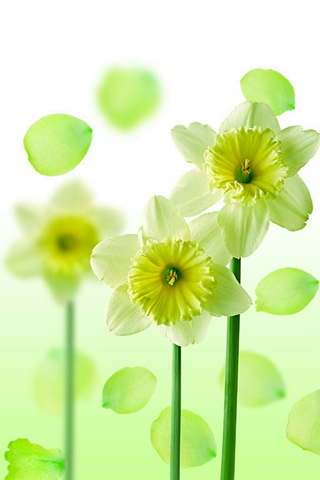 “Dan apa-apa yang kamu usahakan dan kebaikan bagi dirimu, tentu kamu akan mendapat pahalanya dari sisi Allah SWT. Sesungguhnya Allah SWT Maha melihat apa yang kamu kerjakan.”(Q.S.Al Baqarah : 110)Jangan sedih bila sekarang kita masih dipandang sebelah mata, buktikan bahwa kita layak mendapatkan apa yang kita inginkan……banyak jalan menuju Roma…"Musuh yang paling berbahaya di atas dunia ini adalah penakut dan bimbang. Teman yang paling setia, hanyalah keberanian dan keyakinan yang teguh."(Andrew Jackson)“Burung tidak akan bisa terbang sebelum ia mencoba mengepakkan sayap. Kita pun begitu, jika ingin bisa melakukan  sesuatu, kita harus mencoba.” (Mario Teguh)Sebuah Karya ini kupersembahkan untuk:Bapak (Apun Saepudin), mamah Ai Cucu Sukaenah (almh), mamah Lina Marlina;Kakakku (Edi Junaedi dan Tita Elisa), Kakak Iparku (Nia Kurniasih);Adik-adikku Nandan Sunandar, Alief Noer Syawaluddin dan Alpian Noer Aldiansyah;Anakku (Aura Hasna Annida);Serta orang-orang yang ku sayang……..Terimakasih untuk segalanya yang telah diberikan… semoga ku bisa membalas semuanya di masa yang akan datang…..